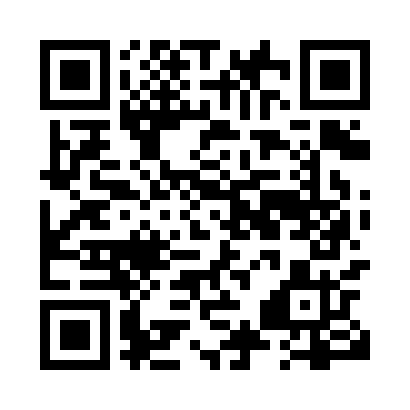 Prayer times for Sunnybrooke, Quebec, CanadaMon 1 Jul 2024 - Wed 31 Jul 2024High Latitude Method: Angle Based RulePrayer Calculation Method: Islamic Society of North AmericaAsar Calculation Method: HanafiPrayer times provided by https://www.salahtimes.comDateDayFajrSunriseDhuhrAsrMaghribIsha1Mon3:135:1112:596:228:4710:452Tue3:145:1112:596:228:4710:443Wed3:155:121:006:228:4710:444Thu3:165:131:006:228:4710:435Fri3:175:131:006:228:4610:426Sat3:185:141:006:228:4610:417Sun3:195:151:006:228:4510:418Mon3:215:161:006:218:4510:409Tue3:225:161:016:218:4410:3910Wed3:235:171:016:218:4410:3711Thu3:255:181:016:218:4310:3612Fri3:265:191:016:208:4310:3513Sat3:285:201:016:208:4210:3414Sun3:295:211:016:208:4110:3315Mon3:305:221:016:198:4010:3116Tue3:325:231:016:198:4010:3017Wed3:345:241:016:198:3910:2918Thu3:355:251:026:188:3810:2719Fri3:375:261:026:188:3710:2620Sat3:385:271:026:178:3610:2421Sun3:405:281:026:178:3510:2222Mon3:425:291:026:168:3410:2123Tue3:435:301:026:168:3310:1924Wed3:455:311:026:158:3210:1825Thu3:475:321:026:148:3110:1626Fri3:485:331:026:148:3010:1427Sat3:505:341:026:138:2910:1228Sun3:525:351:026:128:2810:1129Mon3:545:361:026:128:2610:0930Tue3:555:381:026:118:2510:0731Wed3:575:391:026:108:2410:05